Лекция 4. Основы информационной культуры студента.План лекции:Информационная культура в жизни человека.Система каталогов и карточек.Справочные издания в учебной и практической деятельности.Виды и форматы материальных носителей информации.Информационная культура в жизни человекаПостиндустриальное состояние человеческой цивилизации правомерно связывают с развитием информационного общества - общества, уровень которого в решающей степени определяется количеством и качеством накопленной информации, ее свободой и доступностью. Возникновение информационного общества неразрывно связано с осознанием фундаментальной роли информации в общественном развитии, рассмотрением в широком социокультурном контексте таких феноменов, как информационные ресурсы, новые информационные технологии, информатизация.Становление информационного общества потребовало обеспечить адекватность образования динамичным изменениям, происходящим в природе и обществе, всей окружающей человека среде, возросшему объему информации, стремительному развитию новых информационных технологий. Особое значение в информационном обществе приобретает организация информационного образования и повышение информационной культуры личности.Сегодня есть все основания говорить о формировании новой информационной культуры, которая может стать элементом общей культуры человечества. Ею станут знания об информационной среде, законах ее функционирования, умение ориентироваться в информационных потоках. Информационная культура пока еще является показателем не общей, а, скорее, профессиональной культуры, но со временем станет важным фактором развития каждой личности.Понятие информационная культураПонятие "информационная культура" характеризует одну из граней культуры, связанную с информационным аспектом жизни людей. Роль этого аспекта в информационном обществе постоянно возрастает; и сегодня совокупность информационных потоков вокруг каждого человека столь велика, разнообразна и разветвлена, что требует от него знания законов информационной среды и умения ориентироваться в информационных потоках. В противном случае он не сможет адаптироваться к жизни в новых условиях, в частности, к изменению социальных структур, следствием которого будет значительное увеличение числа работающих в сфере информационной деятельности и услуг.
В настоящее время существует множество определений информационной культуры. Рассмотрим некоторые из них.В широком смысле под информационной культурой понимают совокупность принципов и реальных механизмов, обеспечивающих позитивное взаимодействие этнических и национальных культур, их соединение в общий опыт человечества.В узком смысле - оптимальные способы обращения со знаками, данными, информацией и представление их заинтересованному потребителю для решения теоретических и практических задач; механизмы совершенствования технических сред производства, хранения и передачи информации; развитие системы обучения, подготовки человека к эффективному использованию информационных средств и информации.Один из ведущих отечественных специалистов в области информатизации Э.П. Семенюк под информационной культурой понимает информационную компоненту человеческой культуры в целом, объективно характеризующую уровень всех осуществляемых в обществе информационных процессов и существующих информационных отношений.История информационной культуры насчитывает тысячелетия. Точкой отсчета логично признать момент смены формального отношения к сигналу ситуации, которое было свойственно животному миру, на содержательное, свойственное исключительно человеку. Обмен содержательными единицами послужил основой развития языка. До появления письменности становление языка вызвало к жизни обширную гамму вербальных методик, породило культуру обращения со смыслом и текстом. Письменный этап концентрировался вокруг текста, вобравшего в себя все многообразие устной информационной культуры.Информационную культуру человечества в разное время потрясали информационные кризисы. Один из наиболее значительных количественных информационных кризисов привел к появлению письменности. Устные методики сохранения знания не обеспечивали полной сохранности растущих объемов информации и фиксации информации на материальном носителе, что породило новый период информационной культуры - документный. В ее состав вошла культура общения с документами: извлечения фиксированного знания, кодирования и фиксации информации; документографического поиска. Оперирование информацией стало легче, претерпел изменения образ мышления, но устные формы информационной культуры не только не утратили своего значения, но и обогатились системой взаимосвязей с письменными. Очередной информационный кризис вызвал к жизни компьютерные технологии, модифицировавшие носитель информации и автоматизировавшие некоторые информационные процессы.Современная информационная культура вобрала в себя все свои предшествующие формы и соединила их в единое средство. Как особый аспект социальной жизни она выступает в качестве предмета, средства и результата социальной активности, отражает характер и уровень практической деятельности людей. Это результат деятельности субъекта и процесс сохранения созданного, распространения и потребления объектов культуры.В настоящее время создается база для формирования противоречия между категорией индивидов, информационная культура которых формируется под влиянием информационных технологий и отражает новые связи и отношения информационного общества, и категорией индивидов, информационная культура которых определяется традиционными подходами. Это создает разные уровни ее качества при одинаковых затратах сил и времени, влечет объективную несправедливость, что связано со снижением возможностей творческого проявления одних субъектов по сравнению с другими.Система каталогов и карточек Система каталогов и картотек библиотек  — совокупность организованных, дополняющих друг друга взаимосвязанных библиографических картотек, раскрывающих состав и содержание фонда библиотеки в различных аспектах. Система каталогов и картотек библиотеки  единая целостная организация.1.Система каталогов и картотек библиотеки — составная часть справочно- библиографического аппарата.2.Система каталогов и картотек библиотеки строится на основе принципов научности, доступности, планомерности, экономичности.3.Формирование и функционирование системы каталогов и картотек определяется следующими факторами:составом и структурой фонда библиотеки;системой обслуживания читателей библиотеки. Система каталогов и картотек библиотеки  обеспечивает выполнение всех функций библиотеки: комплектование, обеспечение сохранности и эффективности использования фондов, библиографическую, информационную и методическую работу.Основными функциями системы каталогов и картотек являются: информационная, гуманитарно-просветительская. Гуманитарно-просветительская функция определяется политикой государства, содействия нравственному, трудовому и эстетическому воспитанию, а также обеспечения учебного процесса, повышения культурного и общеобразовательного уровня читателей библиотеки.Информационная функция определяется задачами библиотеки по распространению достижений культуры, науки и техники. Каталоги и картотеки  различаются по видам отражающих произведений печати, назначению, охвату фондов и способу группировки документов, по технологии, использовании и при их содержании, создании. По назначению традиционные каталоги и картотеки делятся на читательские и служебные. По охвату фондов в системе каталогов и картотек могут быть представлены:каталоги, отражающие фонды библиотеки;отдельных подразделений библиотекиПо способу группировки библиографических записей традиционные каталоги и картотеки делятся на алфавитные (имен индивидуальных и коллективных авторов и заглавий), систематические. Электронный каталог — информационная система, содержащая сведения о продуктах и услугах для клиентов или деловых партнёров. Допускает обмен дополнительной информацией между производителями и покупателями. Позволяет сокращать затраты на покупки и поставки в организациях. Электронный каталог, как правило, является составной частью электронной торговой системы.Взаимосвясь между каталогами и картотеками обеспечивается:единой системой информации о каталогах и картотеках библиотеки;использования единого библиографического описания;использование единых классификационных индексов.Организация, ведение и редактирование каталогов и картотек проводится на основе единых методических принципов, в соответствии с технологическими инструкциями, нормами и плановыми заданиями. Библиографическое описание для каталогов и картотек составляется в соответствии ГОСТом 7.1-2003. Библиографическое описание документа. Общие требования к правилам доставления. Организация и ведение каталогов и картотек производится на основе инструкции и положений: -Положение о генеральном и алфавитном каталоге; -Положение о читательском алфавитном каталоге;-Положение о систематическом каталоге; -Положение о ГСК;-Инструкция по расстановке карточек в алфавитный каталог; -Инструкция по расстановке карточек в систематический каталог.Редактирование каталогов и картотек в соответствии с инструкциями:Редактирование алфавитного каталога.Редактирование систематического каталогаИнформация о каталогах и картотеках и пропаганда их — основная часть всех мероприятий по пропаганде библиотечно-библиографических знаний среди читателей.Информация и пропаганда осуществляются:с помощью памятки для читателя;с помощью средств наглядной информации;с помощью мероприятий устной пропаганды, дифференцированного характера, консультаций, бесед и занятий, основы информатики, библиотековедения и библиографии;путем использования комплексных форм и методов пропаганды литературы.Управление системой каталогов и картотек библиотеки  осуществляется на основе принципов планомерности, координации, контроля за их состоянием.Управление СКК осуществляется в соответствии с планами работы, приказами и распоряжениями дирекции библиотеки и включает:составление сводных перспективных и годовых планов;разработку методической и технологической документации;координация работы;контроль за выполнением плановых заданий;методическую помощь;организацию мероприятий по повышению квалификации;выявление, изучение и распространение передового опыта.Ответственность за организацию, ведение и редактирование каталога несут сотрудники отдела научной обработки литературы, картотек — сотрудники НБО.Справочные издания в учебной и практической деятельности Виды непериодических изданийКак отмечено выше, непериодические издания классифицируются на виды прежде всего по всем перечисленным выше признакам. Кроме того, используют еще несколько признаков, предназначенных для классификации только (или преимущественно) непериодических изданий.По объему в данном стандарте различают такие виды изданий:— книга — "книжное издание объемом свыше 48 страниц";— брошюра — "книжное издание объемом от 5 до 48 страниц";           — листовка — "листовое издание объемом от 1 до 4 страниц".Признак "объем издания" продолжает характеристику издания по особенностям материальной конструкции. Традиционно по объему различались именно непериодические издания. Но в ГОСТе 7.60—90 было решено отказаться от указания на непериодичность книжного или листового издания при определении видов изданий по объему. Считалось, что "книгами" можно называть и некоторые сериальные издания (например, продолжающиеся сборники научных трудов), "брошюрами" — некоторые выпуски периодических изданий, на которые осуществляется подписка; "листовками" — отдельные выпуски такого периодического издания как экспресс-информация и т. д. Но при этом оставалось неизвестным, можно ли называть "книгами" и "брошюрами" отдельные выпуски журналов, "брошюрами" или "листовками" — отдельные выпуски газет. По-видимому, классификация изданий по объему должна все-таки относиться только к непериодическим печатным изданиям.По структуре среди непериодических изданий в ДСТУ 3017—95 выделяют:— серию — "издание, однотипно оформленное, включающее совокупность томов, объединенных общностью замысла, тематики, целевым или читательским назначением";— однотомное издание (однотомник) — "непериодическое издание, выпущенное в одном томе";— многотомное издание (многотомник) — "непериодическое издание, состоящее из двух или более нумерованных томов и представляющее собой единое целое по содержанию и оформлению";— собрание сочинений — "однотомное или многотомное издание произведений одного или нескольких авторов, дающее представление о его (их) творчестве в целом";— избранные произведения — "однотомное или многотомное издание, содержащее часть самых значительных произведений одного или нескольких авторов, отобранных по определенным принципам ".Из дефиниций можно заключить, что перечисленные виды изданий не являются однопорядковыми, то есть выделяются по разным признакам. Например, серию нельзя противопоставить однотомным или многотомным изданиям, так как именно из таких изданий она и состоит; точно так же и собрание сочинений, и избранные произведения. По-видимому, следовало разделить этот фасет классификации на несколько, выделяемых по разным признакам. В одном были бы представлены: издание отдельного произведения, сборник, собра ние сочинений, избранные произведения. В таком случае все виды изданий здесь выделялись бы по особенностям отбора произведений для издания и соответствующей структуре издания, его издательской подготовке. Однотомное и многотомное издание попали бы в другой классификационный фасет, выделяемый по особенностям полиграфического исполнения издания. Отдельным фасетом можно было бы выделить виды непериодических изданий по наличию связей с другими изданиями: отдельное издание, серийное издание (часть серии), непериодическая серия(совокупность серийных изданий) (Таблица 1).Таблица 1 -  Виды непериодических печатных изданийНепосредственно классификации непериодических изданий посвящен фасет (и раздел в стандарте) "Виды, непериодических изданий по информационным признакам". Опять-таки трудно понять, что это3£ критерий классификации — "по информационным признакам". В ГОСТе 7.60—90 соответствующий фасет выделялся "по характеру информации"; так же он назывался и в проекте государственного стандарта Украины во время его обсуждения. Безусловно, и эта формулировка не является четко определенной, но все же более понятной. В комментарии к ГОСТу 7.60—90 объяснялось, что в качестве классификационного признака здесь использован "характер произведения, представленного в издании", или "стойкое смысловое формальное единство комплекса типологических признаков".На наш взгляд, этот комплекс признаков состоит, главным образом, из принадлежности публикуемого произведения к определетюму типу и жанру литературы. Когда издание включает одно произведение или совокупность однотипных произведений, есть возможность однозначно обозначить этот вид издания. Кроме того, в классификации изданий "по характеру информации" учитываются типологические черты, которые приобретает именно издание, в результате того или иного отбора произведений для их опубликования, их подготовки, особенностей справочного аппарата издания и т. п. Например, такими качествами отличаются "материалы конференции"," тезисы докладов/сообщений конференции" и "сборник научных труд ав".Перечень видов изданий в данном фасете во многом совпадает с перечнем жанров произведений внутри типов литературы. В перечень видов изданий не входят те жанры литературных произведений, которые не могут быть выпущены как отдельное издание.К сожалению, в стандарте отражены не все существующие в виде отдельных изданий жанры произведений и даже не все типы литературы. Поэтому при использовании стандарта с целью определения вида издания по этому признаку может случиться так, что соответствующего вида в стандарте нет. Следовательно, некоторые издания невозможно классифицировать по этому признаку.В ДСТУ 3017—95 определено 45 видов изданий в отмеченном фасете без распределения их на определенные группы. Мы сделали попытку разделить этот фасет на группы изданий в соответствии с типами литературы, к которым они принадлежат (см. табл. 13.2, фасет 5). При этом оказалось, что некоторые виды изданий относятся одновременно к двум типам литературы; некоторые типы литературы вообще отсутствуют в таблице (например, научно-популярная); а в некоторых типах литературы представлены не все возможные виды изданий (например, в литературно-художественных изданиях). Если ставить цель приближения стандарта к научным требованиям относительно классификации, то в будущем его пересмотре нужно учесть эти замечания.Виды и форматы материальных носителей информацииИнтернет – это всемирная компьютерная сеть, которая объединяет в единое целое десятки тысяч разнотипных локальных и глобальных сетей. Интернет объединяет миллионы компьютеров, им пользуются десятки миллионов людей.Возникновение глобальной сети Интернет.Прообраз сети Интернет было создано в конце шестидесятых лет на заказ Министерства обороны США. К тому времени существовало очень мало мощных компьютеров, и для проведения научных исследований возникла потребность обеспечить доступ многим ученым к этим машинам. При этом министерство обороны поставило условие, чтобы сеть продолжала работать даже после уничтожения ее части, поэтому повышенная надежность Интернет была заложена уже при его создании. Днем рождения Интернет можно назвать 2 января 1969 года. В этот день Агентство перспективных исследований (ARPA - Advanced Research Projects Agency), которое является одним из подразделов Министерства обороны США, начало работу над проектом связи компьютеров оборонительных организаций. В результате научных поисков была созданная сеть ARPANET, в основу функционирования которой возложены принципы, на основе которых будет построен более поздний INTERNET.Следующим шагом в развития Интернет стало создание сети Национального научного фонда США (NFS). Сеть, названная NFSNET, объединила научные центры Соединенных Штатов. При этом основой сети стали 5 суперкомпьютеров, соединенных между собою высокоскоростными линиями связи. Все остальные пользователи подключались к сети и могли использовать возможности, предоставленные этими компьютерами.Сеть NFSNET быстро заняла место ARPANET, и последнюю ликвидировали в 1990 году. Развитие сети требовало ее реорганизации, поэтому в 1987 году было создано NFSNET Backbon - базовая часть, или позвоночник сети. Позвоночник состоял из 13 центров, соединенных один с одним высокоскоростными каналами связи. Центры размещались в разных частях США. Таким образом, появилась сеть Интернет в США.Одновременно были созданные национальные сети в других странах. Компьютерные сети разных стран начали объединяться, и в девяностых годах появился Интернет в его сегодняшнем виде. Сейчас Интернет объединяет тысячи разных сетей, размещенных по всем мира. К нему имеют доступ десятки миллионов пользователей. Развитие Интернет продолжается, наблюдается увеличение его роли во всех информационных технологиях.Все компьютеры в сети Интернет разделяют на две категории: серверы и рабочие станции. Рабочие станции – это компьютеры, за которыми работают пользователи. Серверы – эти специально выделенные машины, предназначенные для обслуживания рабочих станций. Они, как правило, имеют большие ресурсы (аппаратные, программные, информационные), которые могут быть выделены для пользования в сети. Серверы находятся постоянно в рабочем состоянии и обеспечивают передачу данных в сети. На серверах устанавливается специальное программное обеспечение, которое называют программами-серверами, в отличие от программ-клиентов (программ на рабочих станциях пользователей).Интернет – это система взаимосвязанных сетей, в ее состав входят компьютеры самых разных типов. Для связи между ними используются самые разные каналы. Самым распространенным - есть телефонная линия (двужильный провод). Рядом с ним используется спутниковая связь, радиоэфир, оптико-волоконный кабель, телевизионный кабель. Взаимодействие всех объектов сети обеспечиваются использованием общего сетевого протокола – своеобразного языка общения компьютеров между собой. Протокол есть стандартом, который задает порядок обмена сообщениями на уровне электрических сигналов. Общепринятым протоколом в сети Интернет есть TCP/IP (Transmission Control Protocol/Internet Protocol). В сети Интернет для передачи данных используется принцип коммутации пакетов. Данные, которые циркулируют в информационном поле, разбиваются на небольшие блоки и вкладываются в так называемые пакеты. Каждый пакет, кроме собственно самих данных, содержит заголовок со служебной информацией, где указывается адрес отправителя, адреса получателя, номер пакета в сообщении и т.п. Пакеты передаются от одного узла Интернета к другому, который расположен более близко к адресату. Пакеты одного и того же самого сообщения могут быть переданы даже разными путями. Если передача пакета была неудачной, то она повторяется. В пункте назначения пакеты упорядочиваются и собираются в один документ. Протокол TCP отвечает за то, как документы разбиваются на пакеты и как потом собираются вместе, а протокол IP отвечает за то, как пакеты достигают адресата.Поиск информации в глобальной сети ИнтернетСеть Интернет растет очень быстрыми темпами, поэтому найти нужную информацию среди сотен миллиардов Web-страниц и сотен миллионов файлов становится все сложнее. Для поиска информации используются специальные поисковые системы, которые содержат постоянно обновляемую информацию о местонахождении Web-страниц и файлов на сотнях миллионов серверов Интернета.Поисковые системы содержат тематически сгруппированную информацию об информационных ресурсах Всемирной паутины в базах данных. Специальные программы-роботы периодически "обходят" Web-серверы Интернета, читают все встречающиеся документы, выделяют в них ключевые слова и заносят в базу данных Интернет-адреса документов.Большинство поисковых систем разрешают автору Web-сайта самому внести информацию в базу данных, заполнив регистрационную анкету. В процессе заполнения анкеты разработчик сайта вносит адрес сайта, его название, краткое описание содержания сайта, а также ключевые слова, по которым легче всего будет найти сайт.Поиск по ключевым словам. Поиск документа в базе данных поисковой системы осуществляется с помощью введения запросов в поле поиска.Запрос должен содержать одно или несколько ключевых слов, которые являются главными для этого документа. Например, для поиска самих систем поиска в Интернете можно в поле поиска ввести ключевые слова "российская система поиска информации Интернет" (Рисунок 2).
           Через некоторое время после отправки запроса поисковая система вернет список Интернет-адресов документов, в которых были найдены заданные ключевые слова. Для просмотра этого документа в браузере достаточно активизировать указывающую на него ссылку (Рисунок 3).
           Если ключевые слова были выбраны неудачно, то список адресов документов может быть слишком большим (может содержать десятки и даже сотни тысяч ссылок). Для того чтобы уменьшить список, можно в поле поиска ввести дополнительные ключевые слова или воспользоваться каталогом поисковой системы.Одной из наиболее полных и мощных поисковых систем является Google (www.google.ru), в базе данных которой хранятся 8 миллиардов Web-страниц и каждый месяц программы-роботы заносят в нее 5 миллионов новых страниц. В Рунете (российской части Интернета) обширные базы данных, содержащие по 200 миллионов документов, имеют поисковые системы Яndех (www.yandex.ru) и Rambler (www.rambler.ru).Поиск в иерархической системе каталогов. В базе данных поисковой системы Web-сайты группируются в иерархические тематические каталоги, которые являются аналогами тематического каталога в библиотеке.Тематические разделы верхнего уровня, например: Интернет, Компьютеры, Наука и образование и т. д., содержат вложенные каталоги. Например, каталог Интернет может содержать подкаталоги Поиск, Почта и др. (Рисунок 4).
Поиск информации в каталоге сводится к выбору определенного каталога, после чего пользователю будет представлен список ссылок на Интернет-адреса наиболее посещаемых и содержательных Web-сайтов. Каждая ссылка обычно аннотирована, т. е. содержит короткий комментарий к содержанию документа.Наиболее полный многоуровневый иерархический тематический каталог русскоязычных Интернет-ресурсов имеет поисковая система Апорт (www.aport.ru). Каталог содержит подробную аннотацию содержания Web-сайтов и указание на их географическое положение.Поиск файлов. Для поиска файлов на серверах файловых архивов существуют специализированные поисковые системы, в том числе поисковая система FileSearch (www.filesearch.ru). Для поиска файла необходимо ввести имя файла в поле поиска, и поисковая система выдаст Интернет-адреса серверов файловых архивов, на которых хранится файл с заданным именем.Поиск информации в русскоязычной части Интернета с помощью наиболее поисковых систем: Google, Rambler, Апорт, Япс1ех и файловой поисковой системы Research можно производить с использованием интегрированной поисковой системы Gogle.ru (Рисунок 4). Для этого достаточно ввести ключевые слова в строку поиска, с помощью переключателей установить тип необходимой информации и щелкнуть по кнопке с названием поисковой системы Gogle.ru (Рисунок 5). Для этого достаточно ввести ключевые слова в строку поиска, с помощью переключателей установить тип необходимой информации и щелкнуть по кнопке с названием поисковой системы.
Способы поиска в ИнтернетеТри способа поиска в ИнтернетеКак уже было сказано, существуют три основных способа поиска информации в Интернете.1. Указание адреса страницы. Это самый быстрый способ поиска, но его можно использовать только в том случае, если точно известен адрес документа.2. Передвижение по гиперссылкам. Это наименее удобный способ, так как с его помошыо можно искать документы, только близкие по смыслу текущему документу. Если текущий документ посвящен, например, музыке, то, используя гиперссылки этого документа, вряд ли можно будет попасть на сайт, посвященный спорту.3. Обращение к поисковому серверу (поисковой системе). Использование поисковых серверов - наиболее удобный способ поиска информации. В настоящее время в русскоязычной части Интернета популярны следующие поисковые серверы:Yandex;
Rambler;
Апорт.Существуют и другие поисковые системы. Например, эффективная система поиска реализована на сервере почтовой службы mail.ru.Поисковые серверыНаиболее доступным и удобным способом поиска информации во Всемирной паутине является использование поисковых систем. При этом поиск информации можно осуществлять по каталогам, а также по набору ключевых слов, характеризующих отыскиваемый текстовый документ.Рассмотрим использование поисковых серверов более подробно. Поисковый сервер содержит большое количество ссылок на самые различные документы, и все эти ссылки систематизированы в тематические каталоги. Например: спорт, кино, автомобили, игры, наука и др. Причем эти ссылки устанавливаются сервером самостоятельно, в автоматическом режиме путем регулярного просмотра всех появляющихся во Всемирной паутине Web-страниц. Кроме того, поисковые серверы предоставляют пользователю возможность поиска информации по ключевым словам. После ввода ключевых слов поисковый сервер начинает просматривать документы на других Web-серверах и выводить на экран ссылки на те документы, в которых встретились указанные слова. Обычно результаты поиска сортируются по убыванию специального рейтинга документов, который показывает, насколько полно заданный документ отвечает условиям поиска или насколько часто он запрашивается в сети.Язык запросов поисковой системыГруппа ключевых слов, сформированная по определенным правилам - с помощью языка запросов, называется запросом к поисковому серверу. Языки запросов к разным поисковым серверам очень похожи. Подробнее об этом можно узнать, посетив раздел "Помощь" нужного поискового сервера. Рассмотрим правила формирования запросов на примере поисковой системы Яndex.Таблица – 2. правила формирования запросов на примере поисковой системы Яndex.Чтобы получить лучшие результаты поиска, необходимо запомнить несколько простых правил:1. Не искать информацию только по одному ключевому слову.2. Лучше не вводить ключевые слова с прописной буквы, так как это может привести к тому, что не будут найдены те же слова, написанные со строчной буквы.3. Если в итоге поиска вы не получили никаких результатов, проверьте, нет ли в ключевых словах орфографических ошибок.Современные поисковые системы предоставляют возможность подключения к сформированному запросу семантического анализатора. С его помощью можно, введя какое-либо слово, выбрать документы, в которых встречаются производные от этого слова в различных падежах, временах и пр.Контрольные вопросы:Что вы понимаете под информационной культурой?Раскройте особенности развития информационной культуры.Какие виды справочных пособий вы знаете?Каким образом производится поиск документов по ключевым словам? Каким образом производится поиск документов системе каталогов?№ фасетаПризнак классификацииВид издания1По объему1. Книга.2. Брошюра.3. Листовка.4. Буклет.5. Плакат.6. Карточка.7. Открытка2По особенностям полиграфического исполнения издания1. Однотомное издание (однотомник).2. Многотомное издание (многотом-ник)3По особенностям отбора произведений для издания1. Издание отдельного произведения.2. Сборник.3. Собрание сочинений.4. Избранные произведения4По наличию связей с другими изданиями1. Отдельное издание. 2.Серийное издание (часть серии). 3. Непериодическая серия (совокупность серийных изданий)5По характеру информацииНаучные издания1. Монография.2. Автореферат диссертации.3. Препринт.4. Тезисы докладов.5. Материалы конференции.6. Сборник научных трудовОфициальные издания7. Устав.8. ИнструкцияНормативные производственно-практические издания9. Инструкция.10. Стандарт.11. ПрейскурантПроизводственно-практические издания12. Паспорт (на изделие).13. Практическое пособие.14. Практическое руководство.15. Информационный листок (о передовом производственном опыте)Учебные издания16. Учебник.17. Учебное пособие.18. Хрестоматия.19. Учебное наглядное пособие.20. Учебно-методическое пособие.21. Методические рекомендации(методические указания).22. Текст лекции.23. Курс лекций.24. Конспект лекций.25. Учебная программа.26. ПрактикумСправочные издания27. Энциклопедия.28. Словарь:— энциклопедический;— терминологический;— языковой.29. Справочник: — научный;— массово-политический;— производственно-практический;— учебный;— популярный;— бытовой и т. п.Справочные или рекламные издания30. Проспект.31. Путеводитель.32. Каталог.33. АфишаЛитературно-художественныеиздания34. Научное литературно-художественное издание.35. Научно-массовое литературно-художественное издание.36. Массовое литературно-художественное издание.37. Альманах.38. Антология.39. Документально-художественное издание.40. Научно-художественное издание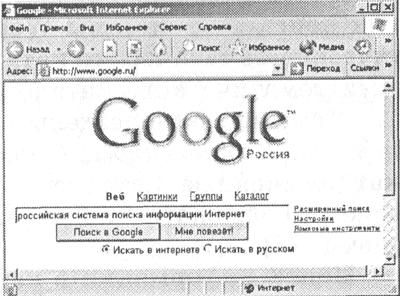 Рисунок - 2.  Поиск по ключевым словам в системе Google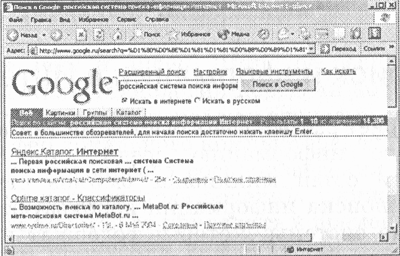 Рисунок -3.  Результат поиска по ключевым словам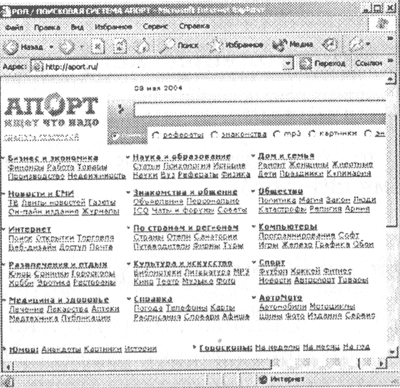 Рисунок -4 . Тематические каталоги поисковой системы Апорт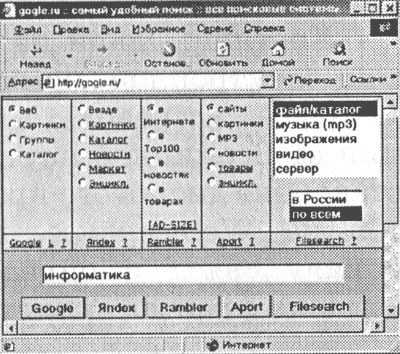 Рисунок - 5. Интегрированная поисковая система Gogle.ruСинтаксис оператораЧто означает операторПример запросапробел или &Логическое И (в пределах предложения)лечебная физкультура&&Логическое И (в пределах документа)рецепты && (плавленый сыр)|Логическое ИЛИфото | фотография | снимок | фотоизображение+Обязательное наличие слова в найденном документе+быть или +не быть( )Группирование слов(технология | изготовление) (сыра | творога)~Бинарный оператор И НЕ (в пределах предложения)банки ~ закон~~
или
_Бинарный оператор И НЕ (в пределах документа)путеводитель по Парижу ~~ (агентство | тур)/(n m)Расстояние в словах (минус (-) - назад, плюс (+) - вперед)поставщики /2 кофе музыкальное /(-2 4) образование вакансии ~ /+1 студентов" "Поиск фразы"красная шапочка" Эквивалентно: красная /+1 шапочка&&/(n m)Расстояние в предложениях (минус (-) - назад, плюс (+) - вперед)банк && /1 налоги